Praying with Purpose: Prayers for projects and initiativesThese prayers focus on specific aspects of Mothers’ Union mission. They may be adapted to suit your specific situation or style of praying.Away From It All Loving Lord,we pray for Away From It All and thank you for the blessing it is to so many families who are struggling 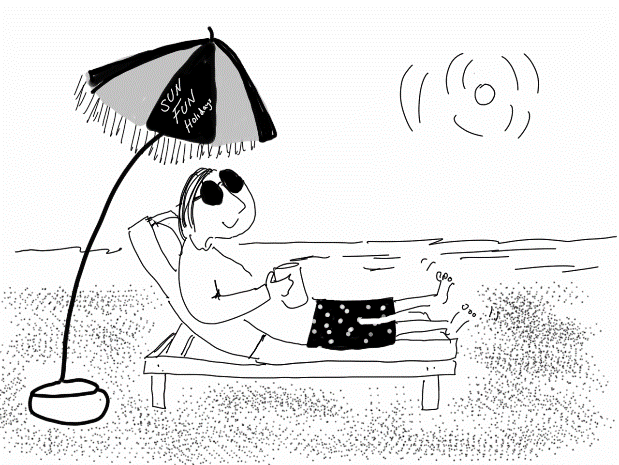 and carrying heavy loads. We pray for volunteers involved in AFIA:May your strength sustain them in all their work; where problems arise may solutions be found.Loving Lord, who gives us restlift their burdens and hear our prayers.We pray for families who enjoy these times:May they be refreshed in body, mind and soul;may the benefits they gain be rich and lasting.Loving Lord, who gives us restlift their burdens and hear our prayers. AmenLoving relationshipsGod of relationship,We thank you that marriage is enriched when you are at the centre;the third strand in a cord of love. Amen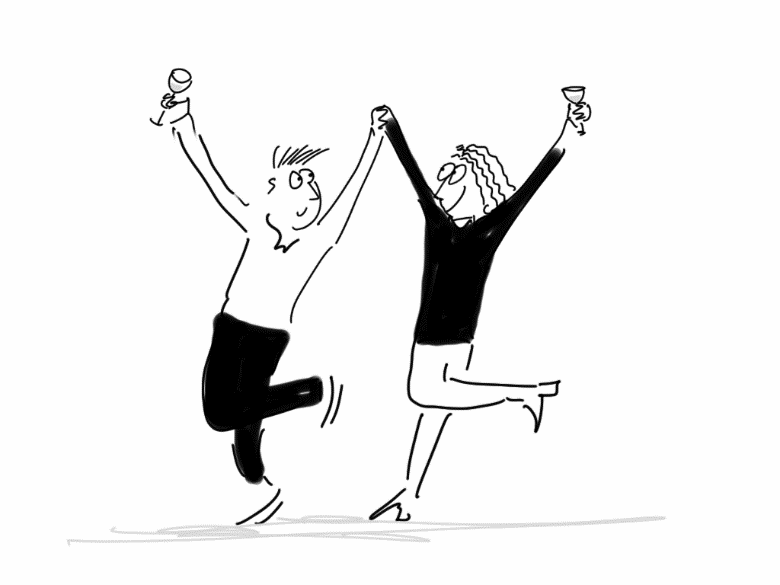 Lord, we pray for our work to support marriage May those involved reflect your loveto the couples they will meet.May they help relationships to be builton a basis of love and respect. We pray for those who prepare couples for marriageand all who counsel when challenges arise.May they advise with the wisdom of God, the source and sustainer of love.We pray that couples will be helped to build their marriage on solid foundations.May they reflect the love of God in their care for one another. Amen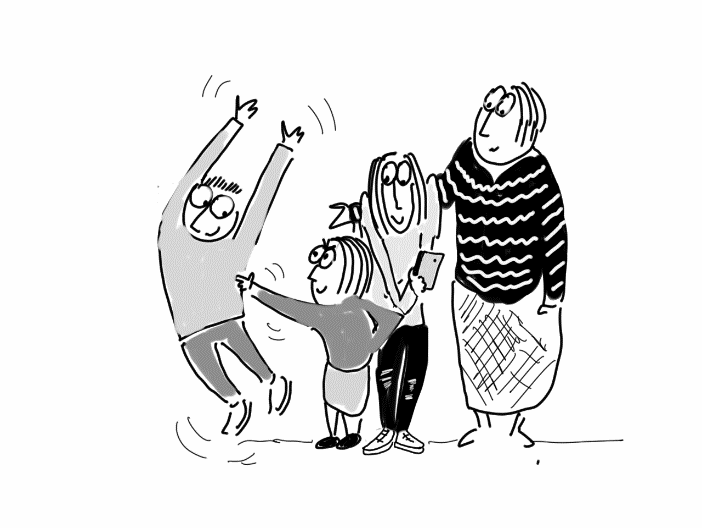 Family lifeFather God, we pray for our work with families.We ask that parents will have family life enriched through sharing and learning together with other parents. We pray that parents and children will be helped to develop harmonious relationships.Father God, fill them with your unitythough the highs and lows of family life.We pray that families everywhere may experience joy in the adventure of parenting.In confidence and trust we bring our prayers to our Father God. AmenHeavenly Father, we pray for those who care for families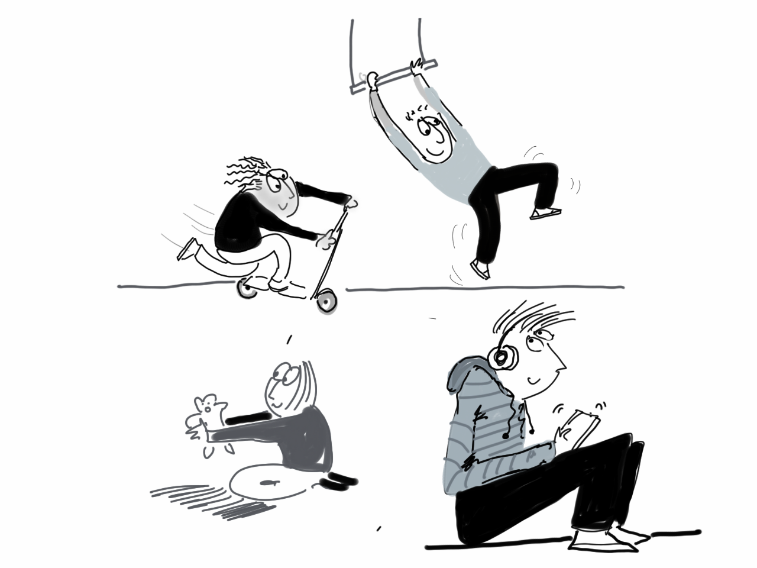 by encouraging them to  grow in faith;showing ways to encounter God hand in hand together.We thank you that you love us all, adults and children alike, and call us into relationship with you.We pray that families will be helped to enjoy faithas a natural part of family life;experiencing the love of God hand in hand together. Amen  Self-relianceLord, we ask for your blessing on initiatives to encourage self-reliance:(Add name of particular one if appropriate)May these enable women and mento be better equipped for life.May families’ lives be transformedthrough the knowledge they attain.    We pray for facilitators who provide educationwhich can lead to prosperity and respect.Lord, help them to teach clearly, and with true consideration. We pray for those who are learning new skills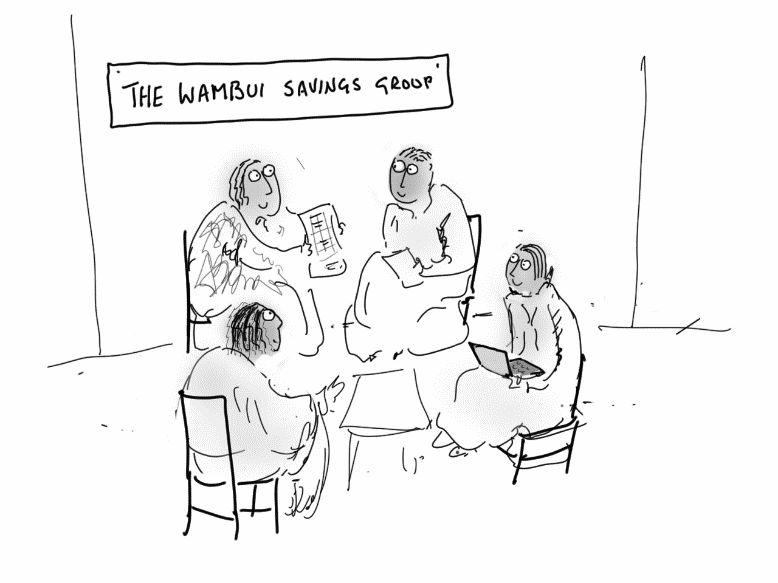 that knowledge will be quickly absorbed.Lord, help them to learn extensively, and with true understanding.  We pray for the growth of these initiativesthat many more families would profit and thrive.Lord, open doors to new opportunitiesFor people to access your tools for life. AmenCampaigning for social justiceLet us not turn from the world, but be engaged within it.Where there is injustice may we find ways to eradicate it.Where peoples' human rights are so exploitedthat they have no life to call their own –let us fight for equality and dignity.May our politics be based upon Gospel values,our motives be to serve our God alone,and through our God, to transform this world.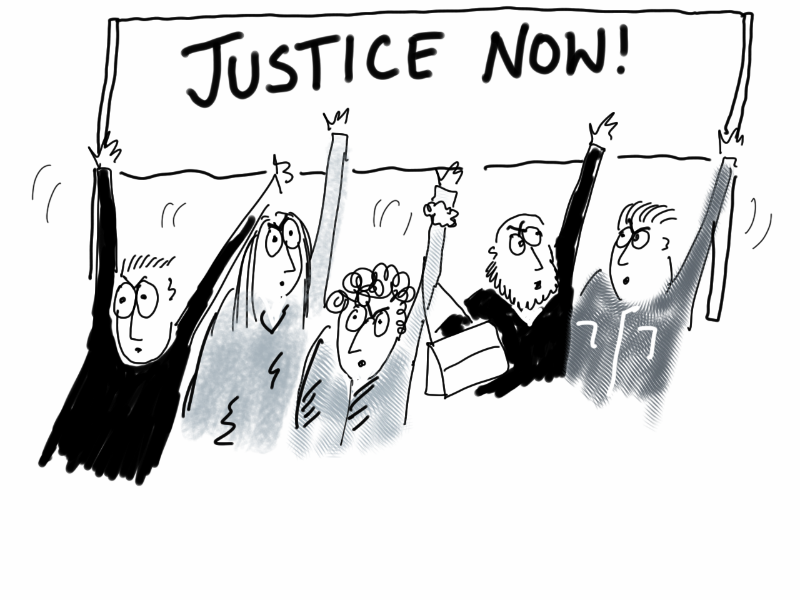 Righteous God, we pray for all initiativesto share your love through speaking out for the helplessand campaigning for social justice.Righteous God,we pray for success in our campaignsfor equality and justice for all.Help us play our part in creatinga just and peaceful society for your people on earth. Amen Gender-based violenceCompassionate God, may those experiencing all forms of violence be given courage, hope and the means to break free from their abuse.Lord Jesus,be with those who work to support survivors of gender-based violence.May they be given abundant resources 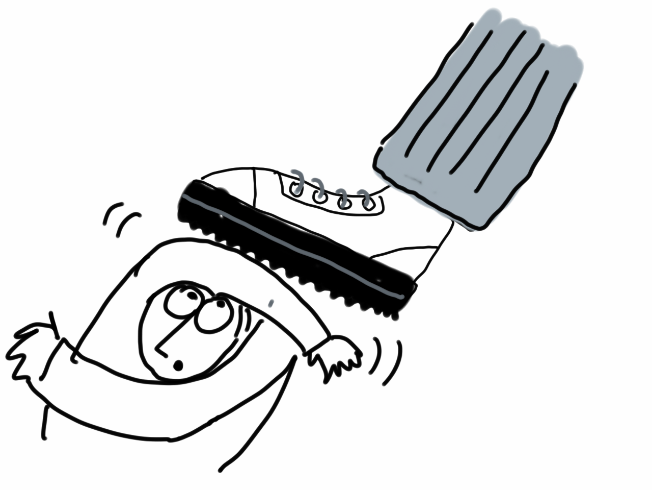 of money, knowledge and time. Merciful God,bless those working with perpetrators of gender-based violence. May they be helped to bring aboutlasting transformation of lives.We pray for all to follow Christ’s exampleof treating women with equality and respect.We pray for the dawn of a better worldwhere justice and peace  may flourish. AmenCommunity initiativesLord, we pray for community initiatives. (Add name of particular one if appropriate)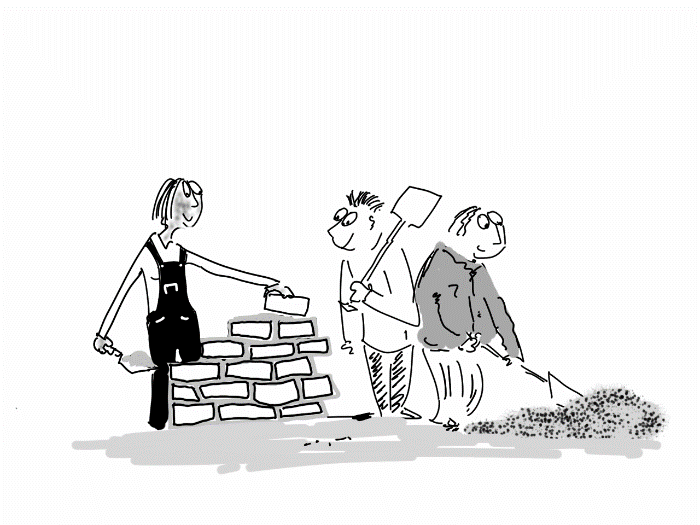 We thank you for communities which have improved their lives   through working together to share resources.We pray that many will be empowered to create a better future for their communities. Lord, provide riches of every kindto counter the challenge of poverty.We bring to you those who work with communitiesto explore creative ways to thrive .Lord, provide riches of relationshipsto counter the challenge of harsh locations.We bring to you those who work with communitiesstruggling with loneliness and isolation of all kinds .Lord, provide riches of care and compassionto counter the challenge of vulnerability. Amen Prisons We pray for the work of Mothers’ Unionto help those in prison and their families: Bless our efforts to support the familiesto cope with the challenges they face.Give us favour with authority for access to those who need our care.We pray for prisoners and their families as they cope with the challenges of being apart. Please give them hope when life gets tough. We pray for those who run parenting courses in prison. May they help parents to strengthen their family relationships in the present and for the future. Amen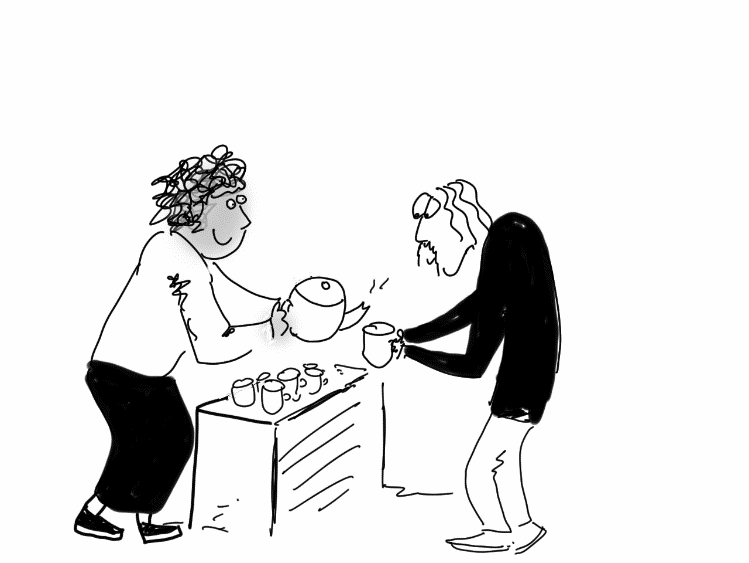 HospitalityLoving Lord,we thank you for the ministry of hospitality shown by Mothers’ Union throughout the world.Whether in catering for social gatherings, providing essential food for the hungry, or welcoming all with tea and love. We pray that on every occasionwe will nourish both body and soulby providing sustenancewith God’s love and grace. Amen  Practical provisionLoving Lord,we thank you for the provision for personal needs supplied by Mothers’ Union throughout the world.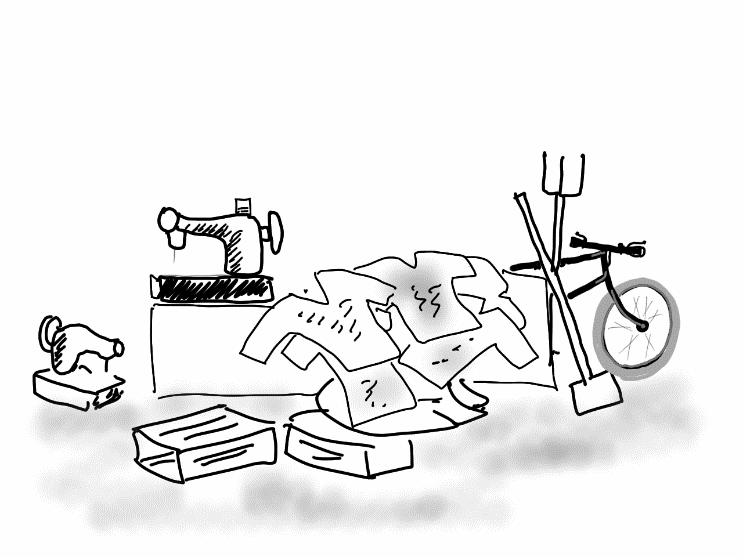 Whether these have occurred through poverty,Health issues, as a result of conflict, or broken relationships. We pray that each gift of practical supplieswill clothe each  recipient with dignity  and be accepted as a token of God’s grace. Amen